Practice Coordinator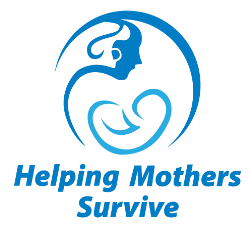 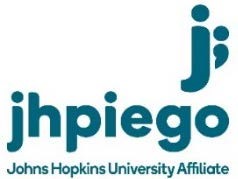 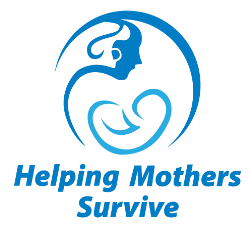 Orientation Session Plan for HMS or HBSDATE: VENUE: Practice facility DURATION: 4 hours post HMS Training Introduction DURATION: 4 hours post HMS Training Introduction Topic: Prepare facility based provider/team member to facilitate low dose high frequency (LDHF) practice sessions Topic: Prepare facility based provider/team member to facilitate low dose high frequency (LDHF) practice sessions Topic: Prepare facility based provider/team member to facilitate low dose high frequency (LDHF) practice sessions Topic: Prepare facility based provider/team member to facilitate low dose high frequency (LDHF) practice sessions Session objectives: By the end of this session, learners will be able to:  Set up and operate the MamaNatalie/NeoNatalie, MamaBirthie/BabieBirthie or other simulatorsFacilitate LDHF practice sessions for each scenario traced on the action plan in the HMS Provider Guide/HBS Learner Workbook Maintain the LDHF practice session logbook Session objectives: By the end of this session, learners will be able to:  Set up and operate the MamaNatalie/NeoNatalie, MamaBirthie/BabieBirthie or other simulatorsFacilitate LDHF practice sessions for each scenario traced on the action plan in the HMS Provider Guide/HBS Learner Workbook Maintain the LDHF practice session logbook Session objectives: By the end of this session, learners will be able to:  Set up and operate the MamaNatalie/NeoNatalie, MamaBirthie/BabieBirthie or other simulatorsFacilitate LDHF practice sessions for each scenario traced on the action plan in the HMS Provider Guide/HBS Learner Workbook Maintain the LDHF practice session logbook Session objectives: By the end of this session, learners will be able to:  Set up and operate the MamaNatalie/NeoNatalie, MamaBirthie/BabieBirthie or other simulatorsFacilitate LDHF practice sessions for each scenario traced on the action plan in the HMS Provider Guide/HBS Learner Workbook Maintain the LDHF practice session logbook Set-up:  1:1 or 1:2 facilitator to learner ratio.  Have the simulators, equipment, supplies, Action Plan, Flipbook, Provider’s Guide/Learner Workbook, Practice session logbook, set out for reference.  Set-up:  1:1 or 1:2 facilitator to learner ratio.  Have the simulators, equipment, supplies, Action Plan, Flipbook, Provider’s Guide/Learner Workbook, Practice session logbook, set out for reference.  Set-up:  1:1 or 1:2 facilitator to learner ratio.  Have the simulators, equipment, supplies, Action Plan, Flipbook, Provider’s Guide/Learner Workbook, Practice session logbook, set out for reference.  Set-up:  1:1 or 1:2 facilitator to learner ratio.  Have the simulators, equipment, supplies, Action Plan, Flipbook, Provider’s Guide/Learner Workbook, Practice session logbook, set out for reference.  Methods and Activities Methods and Activities Methods and Activities Resources Intro/Activity: Explain that learner has been selected for the role of practice coordinator based on her/his: Interest in supporting the team’s ongoing maintenance of essential maternal and newborn competencies  Maternal Newborn Health clinical proficiency Ability to collect and record practice sessions on log Content Discuss the concept of LDHF practice and the evidence supporting it.  Coach learners through proper set up of simulators. Simulate common problems with set up and coach learners through rectifying them.  Coach learner through simulation of each practice scenario Review effective coaching technics to use with colleagues during LDHF practice Discuss HMS/HBB Trainer and Practice Coordinator collaborative expectations regarding: Frequency of LDHF training Contact between District Trainer and PC Training logistics Maintenance of the LDHF practice log Transition in the event that either cannot continue their roles Practice Activity: Coaching and Discussion Summary/Key Points: The Practice Coordinator must be able to: Set up and operate the simulators Effectively simulate each scenario in the Provider Guide or Learner Workbook Effectively coordinate LDHF training for each provider at their facility on one topic once per week for recommended weeks per selected moduleIntro/Activity: Explain that learner has been selected for the role of practice coordinator based on her/his: Interest in supporting the team’s ongoing maintenance of essential maternal and newborn competencies  Maternal Newborn Health clinical proficiency Ability to collect and record practice sessions on log Content Discuss the concept of LDHF practice and the evidence supporting it.  Coach learners through proper set up of simulators. Simulate common problems with set up and coach learners through rectifying them.  Coach learner through simulation of each practice scenario Review effective coaching technics to use with colleagues during LDHF practice Discuss HMS/HBB Trainer and Practice Coordinator collaborative expectations regarding: Frequency of LDHF training Contact between District Trainer and PC Training logistics Maintenance of the LDHF practice log Transition in the event that either cannot continue their roles Practice Activity: Coaching and Discussion Summary/Key Points: The Practice Coordinator must be able to: Set up and operate the simulators Effectively simulate each scenario in the Provider Guide or Learner Workbook Effectively coordinate LDHF training for each provider at their facility on one topic once per week for recommended weeks per selected moduleIntro/Activity: Explain that learner has been selected for the role of practice coordinator based on her/his: Interest in supporting the team’s ongoing maintenance of essential maternal and newborn competencies  Maternal Newborn Health clinical proficiency Ability to collect and record practice sessions on log Content Discuss the concept of LDHF practice and the evidence supporting it.  Coach learners through proper set up of simulators. Simulate common problems with set up and coach learners through rectifying them.  Coach learner through simulation of each practice scenario Review effective coaching technics to use with colleagues during LDHF practice Discuss HMS/HBB Trainer and Practice Coordinator collaborative expectations regarding: Frequency of LDHF training Contact between District Trainer and PC Training logistics Maintenance of the LDHF practice log Transition in the event that either cannot continue their roles Practice Activity: Coaching and Discussion Summary/Key Points: The Practice Coordinator must be able to: Set up and operate the simulators Effectively simulate each scenario in the Provider Guide or Learner Workbook Effectively coordinate LDHF training for each provider at their facility on one topic once per week for recommended weeks per selected moduleMaternal and/or Newborn Simulators Selected module Flipbooks, Provider’s Guide, Learner Workbook, Action Plans Supplies from Flipbook of relevant module Session Evaluation  Evaluation of session by Practice Coordinator Evaluation of session by District Trainer Evaluations cover: Perceived quality of the training Perceived comfort level with coordinating practiceConfidence in ability to facilitate LDHF practice Session Evaluation  Evaluation of session by Practice Coordinator Evaluation of session by District Trainer Evaluations cover: Perceived quality of the training Perceived comfort level with coordinating practiceConfidence in ability to facilitate LDHF practice Session Evaluation  Evaluation of session by Practice Coordinator Evaluation of session by District Trainer Evaluations cover: Perceived quality of the training Perceived comfort level with coordinating practiceConfidence in ability to facilitate LDHF practice Session Evaluation  Evaluation of session by Practice Coordinator Evaluation of session by District Trainer Evaluations cover: Perceived quality of the training Perceived comfort level with coordinating practiceConfidence in ability to facilitate LDHF practice 